CONCURSO DE INGRESO A LA CARRERA DEL/DE LA INVESTIGADOR/A CIENTÍFICO/A Y TECNOLÓGICO/ACONVOCATORIA 2022 – CICINV23DOCUMENTACIÓN A PRESENTARNota al Sr. Presidente de la CIC.Formularios I y II completos.Plan de trabajo completo.CV del/la postulante en formato SIGEVA.CV del/la Director/a, si corresponde a la categoría a la que se aspira1, en formato SIGEVA.CV del/la codirector/a propuestos/a, si corresponde a la categoría a la que se aspira2, en formato SIGEVA.Nota del/la director/a de tareas propuesto/a, justificando la inclusión de co director/a.Nota justificación director o co-director con otro lugar de trabajo (si correspondiere).Nota de aceptación del/la Director/a propuesto/a, si corresponde a la categoría a la que se aspira.Nota de aceptación del/la Co-director/a propuesto/a, si corresponde a la categoría a la que se aspira.Nota del Director/a del Centro o Lugar de Trabajo, autorizando la realización del plan de trabajo en el mismo.Nota de aval de la máxima autoridad de la Facultad/Instituto/Centro/Laboratorio de la que depende el Lugar de Trabajo (si correspondiera).Título Universitario de grado legalizado.Título de Doctorado legalizado o certificado de título en trámite emitido por la Institución Educativa.3DNI (anverso y reverso).Constancia de CUIL/ CUIT.Declaración jurada de solicitud de excepción del límite de edad (si correspondiere).Nota compromiso de renuncia a cargos que resulten incompatibles con la carrera (si correspondiere).1 Investigador/a Asistente o Investigador/a Adjunto/a con director.2 Investigador/a Asistente o Investigador/a Adjunto/a con director.3 Estos serán las únicas documentaciones consideradas como válidas, no aceptándose certificado de tesis aprobadas ni fotocopias de actas de tesis aprobadas.DDJJ de conocimiento de la Ley del Investigador/a y del Reglamento de Investigadores/as CIC (Decreto Ley 9688/81 y Modificatorias y del Decreto Reglamentario 37/83).Certificado Curso en Perspectiva de Género (si correspondiere).Señor Presidente de la Comisión de Investigaciones Científicas de la Provincia de Buenos Aires,Dr. Alejandro Villar S/DDe mi mayor consideración:Me dirijo a usted, y por su intermedio a quien corresponda, a los efectos de presentar la solicitud propia a la convocatoria de ingreso a carrera del investigador/a según lo previsto en el Decreto-Ley Nº 9688/81 y sus modificatorias y en el Reglamento Interno de esta Comisión.Declaro conocer en su totalidad la reglamentación que rige la citada carrera y las Bases del concurso, aceptando la mencionada normativa en todas sus partes y comprometiéndome a su cumplimiento en caso de ingresar a la carrera respectiva.Acompaño los elementos de juicio solicitados en las Bases y Condiciones de esta convocatoria, a los fines de su evaluación.Sin otro particular, lo saludo a usted muy atentamente....................................................	...................................................Firma del/de la solicitante	AclaraciónLugar y Fecha: ................................................................................................CONCURSO DE INGRESO A LA CARRERA DEL INVESTIGADOR CIENTÍFICOY TECNOLÓGICO CONVOCATORIA 2022 – CICINV23FORMULARIO ICATEGORÍA EN LA CARRERA DEL INVESTIGADOR/A A LA QUE ASPIRA*:(* Marcar con una X la que corresponda) Investigador/a Asistente:Investigador/a Adjunto/a:2.1 Doctor/a de Beca de CIC:SI	NOTÍTULO DEL PLAN DE TRABAJO: Indicar palabras clave (como mínimo tres)LÍNEA TEMÁTICALíneas de la convocatoria: (marcar con una “x” las líneas contempladas en la postulación)Línea de trabajo a la que se presenta: (marcar con una “x”)*Otro: detallar:COMISIÓN ASESORA HONORARIA QUE PERTENECE EL PLAN DE TRABAJO*:* Marcar con una X la que corresponda Ciencias Agrícolas, Producción y Salud Animal Ciencias Biológicas, Ambiente y Salud Ciencias Sociales y HumanasFísica, Matemática, Química y Astronomía Geología, Minería e HidrologíaIngeniería, Arquitectura y Tecnología TICs, Electrónica e InformáticaLUGAR DE TRABAJO PROPUESTOCENTRO:      Teléfono:	Correo electrónico:    ¿Es Centro Propio de la CIC? (marcar con una X lo que corresponda)SI	NOCantidad de hombres y de mujeres:DIRECTOR/A DE TRABAJO (si corresponde):Apellido y Nombres:       Título Máximo:       Domicilio:      Teléfono:      	Correo electrónico:       Lugar de Trabajo:      Cargo que ocupa:Curso en Perspectiva de Género (Ley Micaela): SI - NOCO-DIRECTOR/A DE TRABAJO (si corresponde):Apellido y Nombres:       Título Máximo:       Domicilio:      Teléfono:      	Correo electrónico:       Lugar de Trabajo:    Cargo que ocupa:Curso en Perspectiva de Género (Ley Micaela): SI - NOPREPARACIÓN DEL/LA SOLICITANTETodos los antecedentes académicos y laborales del/de la postulante que serán tenidos en cuenta en la evaluación por las Comisiones correspondientes, deberán estar cargados en el SIGEVA. Se sugiere revisar la actualización de los datos consignados.¿Ha presentado solicitud de Ingreso a la CIC del CONICET? Sí     NoEn caso afirmativo consigne lugar de trabajo y categoría (si estuviese asignada), director/a, tema.EXPOSICIÓN SINTÉTICA DE LA LABOR ORIGINAL REALIZADASe expondrá la orientación que impuso a sus trabajos en el curso de su actividad científica, su actividad como tesista doctoral, así como también técnicas empleadas, métodos, etc. (máximo: 300 palabras)PLAN DE TRABAJORealizar una breve descripción del plan de trabajo. Se indicará también el lugar donde se llevará a cabo, los medios que se disponen para desarrollar el mismo y el impacto en las actividades socio-productivas de la Provincia de Buenos Aires.TÍTULO DEL PLAN DE TRABAJODEFINICIÓN DEL PROBLEMA Y ESTADO ACTUAL DEL CONOCIMIENTO SOBRE LA CUESTIÓNTRABAJOS PREVIOS REALIZADOSOBJETIVO(S) GENERAL(ES) Y OBJETIVOS PARTICULARESIMPACTO DE LA INVESTIGACIÓN EN LA PROVINCIA DE BUENOS AIRESMÉTODOS Y TÉCNICAS A EMPLEARBIBLIOGRAFÍAFACILIDADES DISPONIBLES EN EL LUGAR DE TRABAJO. Integración del grupo de trabajoDescripción de la vinculación e incidencia con el sistema socio-productivo provincial. Vinculación con otros proyectos de investigación en ejecución en el mismo lugar de trabajo, descripción de la infraestructura y servicios disponibles relativos al plan de trabajo. Detallar nombre y apellido de los integrantes del grupo de trabajo al que se incorpora y la función que cumplen en el mismo (becario/a, profesionales de apoyo, investigadores/as, técnicos/as).PLANIFICACIÓN DEL TRABAJODetallar etapas del plan de trabajo, desagregado por tareas y tiempo estimado.  OTROS ANTECEDENTESEn este ítem se indicará todo lo que se considere de interés para una mejor evaluación de la dedicación y tarea cumplida en el campo de la investigación y que no ha sido contemplada en los títulos anteriores ni en los CVs SIGEVA.CONSULTAS Y COMUNICACIONESTodas las consultas y comunicaciones vinculadas con el presente llamado deberán efectuarse a la dirección de correo electrónico: carrera.investigador@cic.gba.gob.ar y paz.sac.cic@gmail.com.Firma y aclaración: Fecha:FORMULARIO II – DECLARACIONES DE CONFORMIDAD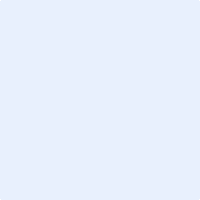 1. DATOS PERSONALES1. DATOS PERSONALES1. DATOS PERSONALES1. DATOS PERSONALES1. DATOS PERSONALES1. DATOS PERSONALESApellidos:      Apellidos:      Apellidos:      Apellidos:      Apellidos:      Nombres:      Nombres:      Nombres:      Nombres:      Nombres:      DNIDNIDNICUIL:CUIL:Fecha de Nacimiento:       Fecha de Nacimiento:       Nacionalidad:Condición de nacionalidad: Nativo/aNaturalizado/aNacionalidad:Condición de nacionalidad: Nativo/aNaturalizado/aNacionalidad:Condición de nacionalidad: Nativo/aNaturalizado/aDomicilio Calle:      Domicilio Calle:      Domicilio Calle:      Domicilio Calle:      Domicilio Calle:      Domicilio Calle:      Nro:      Piso:   Piso:   Piso:   Dpto:    Dpto:    Localidad:      Cod. Postal:      Cod. Postal:      Cod. Postal:      Partido:      Partido:      Teléfono fijo:Celular:      Correo electrónico*:*Verificar SPAM en casos de correos comercialesCorreo electrónico*:*Verificar SPAM en casos de correos comercialesCorreo electrónico*:*Verificar SPAM en casos de correos comercialesCorreo electrónico*:*Verificar SPAM en casos de correos comercialesCorreo electrónico*:*Verificar SPAM en casos de correos comercialesGénero con el cual se autopercibe (marcar con una X): Femenino	Masculino	OtroGénero con el cual se autopercibe (marcar con una X): Femenino	Masculino	OtroGénero con el cual se autopercibe (marcar con una X): Femenino	Masculino	OtroGénero con el cual se autopercibe (marcar con una X): Femenino	Masculino	OtroGénero con el cual se autopercibe (marcar con una X): Femenino	Masculino	OtroGénero con el cual se autopercibe (marcar con una X): Femenino	Masculino	Otro1- Centro Propio2-Línea Priorizada (ver 4.2)3-Línea abierta (se corresponde con “otro” en 4.2)Maquinaria agrícola y agricultura de precisiónEquipamiento médicoIndustria NavalTextilIndustria del conocimientoAlimentosIngenieríaAmbienteCáñamo y Cannabis medicinalMicropropagación	vegetal	y	mejoramiento genético vegetalEficiencia energética y energías renovablesGénerootro*Universidad:       Facultad:    Dirección:Calle:NºLocalidad:C. P.:ETAPASTAREASDEFINICIÓNTIEMPO